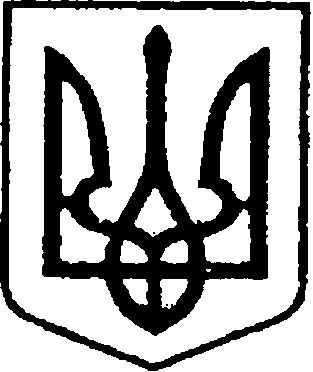 ПРОЕКТ(ПР №263 від 02.07.2019)	УКРАЇНА	ЧЕРНІГІВСЬКА ОБЛАСТЬН І Ж И Н С Ь К А    М І С Ь К А    Р А Д А сесія VII скликанняР І Ш Е Н Н Явід                       2019 р.                    м. Ніжин	                           № 	Відповідно до статей 26, 42,59, 60, 73 Закону України «Про місцеве самоврядування в Україні», Закону України «Про приватизацію державного та комунального майна», Регламенту Ніжинської міської ради Чернігівської області, затвердженого рішенням Ніжинської міської ради від 24 листопада 2015 року № 1-2/2015 (зі змінами),рішення Ніжинської міської ради від              26 червня 2019 року №7-56/2019 «Про перелік об’єктів комунальної власності Ніжинської міської об'єднаної територіальної громади, що підлягають приватизації», Ніжинська міська рада вирішила:	1. Приватизувати нежитлову будівлю загальною площею 88,8 кв. м., що розташована за адресою: м.Ніжин, вул. Березанська, будинок, 104 б шляхом  продажу на електронному аукціоні.	2. Офіційним друкованим органом для розміщення інформації з питань приватизації об’єктів комунальної власності територіальної громади м.Ніжинавважати Ніжинську міську газету «Вісті» та офіційний сайт Ніжинської міської ради «nizhynrada.gov.ua».3. Начальнику відділу з управління та приватизації комунального майна Федчун Н.О. забезпечити оприлюднення даного рішення на офіційному сайті Ніжинської міської ради протягом п’яти робочих днів після його прийняття.4. Організацію виконання даного рішення покласти на першого заступника міського голови з питань діяльності виконавчих органів ради Олійника Г. М. та начальника відділу з управління та приватизації комунального майна  Федчун Н.О.5. Контроль за виконанням даного рішення покласти на постійну депутатську комісію міської ради з майнових та житлово-комунальних питань, транспорту, зв’язку і охорони навколишнього середовища (голова комісії - Онокало І. А.).Міський голова                                                  А. В. ЛінникПояснювальна записка	Проект рішення Ніжинської міської ради «Про приватизацію нежитлової будівлі, що розташована за адресою: м. Ніжин, вул. Березанська, будинок, 104 б» підготовлений відповідно до статей 26, 42, 59, 60, 73 Закону України «Про місцеве самоврядування в Україні», Закону України «Про приватизацію державного та комунального майна», Регламенту Ніжинської міської ради Чернігівської області, затвердженого рішенням Ніжинської міської ради від 24 листопада 2015 року № 1-2/2015 (зі змінами).Метою прийняття рішення є активізація приватизації та збільшення надходження коштів від продажу об’єктів комунальної власності до міського бюджету, зменшення витрат на утримання та оптимізація структури комунальної власності.Начальник відділу з управліннята приватизації комунального майна                                Н.О.ФедчунПро приватизацію нежитлової будівлі, що розташована за адресою: м. Ніжин, вул. Березанська, будинок, 104 бПодає:Начальник відділу з управління та приватизації комунального майна                                      Н.О.ФедчунПогоджують:Перший заступник міського голови з питань діяльності виконавчих органів ради                                     Г.М.ОлійникСекретар Ніжинської міської ради                                     В.В.СалогубНачальник відділу юридично-кадрового забезпечення апарату виконавчого комітету Ніжинської міської ради                                     В.О.ЛегаГолова постійної депутатської комісії міської ради з майнових та житлово-комунальних питань, транспорту, зв’язку та охорони навколишнього середовища                                     І.А.ОнокалоГолова постійної депутатської комісії міської ради з питань регламенту, депутатської діяльності та етики, законності, правопорядку, антикорупційної політики, свободи слова та зв’язків з громадськістю                                     О.В.Щербак